Прайс-лист на програмну продукціюЦіна на01.01.2023Програмні продукти РАРУС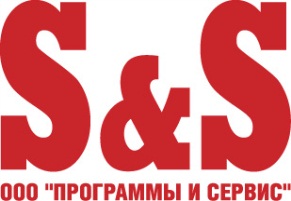 Всеукраїнська Спілка Автоматизаторів БізнесуТОВ «Програми та сервіс»Тел./факс: (044)537-67-60, 240-58-15м.Київ, вул.В.Хвойки 18/14, оф.1003www.go1ss.com.uae-mail: info@go1ss.com.uaНайменуванняЦіна, грн. з ПДВ 20%Business automation software for accounting. Basic4200Business automation software for accounting. PROF8400Business automation software for accounting. Kit for 5 users PROF16200Business automation software for accounting. CORP24000Business Automation Software for small company. Basic4200Business Automation Software for small company. PROF10800Business Automation Software for small company.  Kit for 5 users PROF21600Business automation software for retail8400Business automation software for trade management10800Business automation software for document management. CORP75600Business automation software for document management. CORP (special package for corporate users)54000Business automation software for іntegrated enterprise management64800Business automation software for enterprise resource planning216000Business automation software for enterprise resource planning. Subsidiary and branch license72000Business automation software for holding management720000Business automation software for holding management. Subsidiary and branch license120000Business Automation Software Transition Kit420Business automation software. Client License for 1 user PROF.4200Business automation software. Client License for 5 users PROF.14400Business automation software. Client License for 10 users PROF.27000Business automation software. Client License for 20 users PROF.51600Business automation software. Client License for 50 users PROF.126000Business automation software. Client License for 100 users PROF.222000Business automation software. Client License for 300 users PROF.660000Business automation software. Client License for 500 users PROF.1092000Business automation software PROF. Server License 3230000Business automation software PROF. Server License 6451600Business automation software PROF, Server License Mini12000Business automation software. Client License for 1 user CORP7200Business automation software. Client License for 5 users CORP24000Business automation software. Client License for 10 users CORP44400Business automation software. Client License for 20 users CORP84000Business automation software. Client License for 50 users CORP201000Business automation software. Client License for 100 users CORP372000Business automation software. Client License for 300 users CORP1092000Business automation software. Client License for 500 users CORP1800000Business automation software. Client License for 1000 users CORP3612000Business automation software. Server License 64 CORP108000Business automation software for Medicine. Hospital43200Business automation software for Medicine. Clinic25200Business automation software for Medicine. Client License for 1 user4200Business automation software for Medicine. Client License for 5 users14400Business automation software for Medicine. Client License for 10 users25200Business automation software for Medicine. Client License for 20 users48000Business automation software for Medicine. Client License for 50 users114000Business automation software for AGRO. Enterprise resource planning259200Business automation software for AGRO ERP. Client License for 1 user4800Business automation software for AGRO ERP. Client License for 5 users20400Business automation software for AGRO ERP. Client License for 10 users34800Business automation software for AGRO ERP. Client License for 20 users54000Business automation software for AGRO ERP. Client License for 50 users108000Business automation software for AGRO ERP. Client License for 100 users218400Business automation software for Motor transport management. STANDARD15000Business automation software for Motor transport management. Client License for 1 user STANDARD  6600Business automation software for Motor transport management. Client License for 5 users STANDARD  30000Business automation software for Motor transport management. Client License for 10 users STANDARD  56400Business automation software for Motor transport management. Client License for 20 users STANDARD  100800Business automation software for Motor transport management. Client License for 50 users STANDARD  240000Business automation software for Motor transport management. Client License for 100 users STANDARD  462000Business Automation Software for Construction. Accounting10800Business Automation Software for Construction. Accounting. Kit for 5 users24000Business Automation Software for Construction. Accounting. Client License for 1 user3600Business Automation Software for Construction. Accounting. Client License for 5 users13200Business Automation Software for Construction. Financial Management18000Business Automation Software for Construction. Financial Management. Kit for 5 users48000Business Automation Software for Construction. Financial Management. Client License for 1 user9600Business Automation Software for Construction. Financial Management. Client License for 5 user36000Business Automation Software for Construction. Financial Management. Client License for 10 user60000Add-on to Business Automation Software solution. Excise fuel accounting module6000Business automation software for Public catering14400Business automation software for Public catering. Client License for 1 user3600Business automation software for Public catering. Client License for 5 users11400Business automation software for Public catering. Client License for 10 users18600Business Automation Software for AGRO. Accounting of elevator, mill and feed mill24000Business Automation Software for AGRO. Accounting of elevator, mill and feed mill. Kit for 5 users42000Business Automation Software for AGRO. Accounting of elevator, mill and feed mill. Client License for 1 user5400Business Automation Software for AGRO. Accounting of elevator, mill and feed mill. Client License for 5 users21600Business Automation Software for AGRO. Accounting of elevator, mill and feed mill. Client License for 10 users33600Business Automation Software for AGRO. Accounting of elevator, mill and feed mill. Client License for 20 users57600Business Automation Software for AGRO. Accounting of elevator, mill and feed mill. Client License for 50 users122400Business Automation Software for AGRO. Accounting14400Business Automation Software for AGRO. Accounting. Kit for 5 users25200Business Automation Software for AGRO. Accounting. Client License for 1 user3600Business Automation Software for AGRO. Accounting. Client License for 5 users12000Business Automation Software for AGRO. Accounting. Client License for 10 users21600Business Automation Software for AGRO. Accounting. Client License for 20 users36000Business Automation Software for AGRO. Accounting. Client License for 50 users75600Business automation software for Construction. Enterprise resource planning288000Business automation software for Construction. Enterprise resource planning. Subsidiary and branch license96000Business automation software for Construction ERP. Client License for 1 user6000Business automation software for Construction ERP. Client License for 5 user27000Business automation software for Construction ERP. Client License for 10 user48000Business automation software for Construction ERP. Client License for 20 user84000Business automation software for Construction ERP. Client License for 50 user192000Business automation software for Construction ERP. Client License for 100 user360000Business automation software for Accounting in ACMB and management companies8400Business automation software for Accounting in ACMB and management companies. Additional license for 1 house3600Business automation software for Accounting in ACMB and management companies. Additional license for 5 houses10800Business automation software for Accounting in ACMB and management companies. Additional license for 10 houses21000Business automation software for Accounting in ACMB and management companies. Additional license for 20 houses37800Business automation software for Accounting in ACMB and management companies. Additional license for 50 houses88800Business automation software for Accounting in ACMB and management companies. Transition kit 1030000Business automation software for Accounting in ACMB and management companies. Transition kit 5098400Business Automation Software for Integrated fuel management84000Business Automation Software for Integrated fuel management. Client License for 1 user4800Business Automation Software for Integrated fuel management. Client License for 5 users15600Business Automation Software for Integrated fuel management. Client License for 10 users29520Business Automation Software for Integrated fuel management. Client License for 20 users54000Business Automation Software for Integrated fuel management. Client License for 50 users132000Business Automation Software for Integrated fuel management. Client License for 100 users252000Business Automation Software for Construction. Building Production Management12000Business Automation Software for Construction. Building Production Management. Client License for 1 user6000Business Automation Software for Construction. Building Production Management. Client License for 5 users20400Business Automation Software for Construction. Building Production Management. Client License for 10 users38400НайменуванняЦіна, грн. з ПДВАльфа-Авто: Автосервіс+Автозапчастини, редакція 6 для 1 користувача12 000Ліцензія для Альфа-Авто: Автосервіс+Автозапчастини, редакція 6 для 1 користувача4 500Ліцензія для Альфа-Авто: Автосервіс+Автозапчастини, редакція 6 для 5 користувачів18 000Ліцензія для Альфа-Авто: Автосервіс+Автозапчастини, редакція 6 для 10 користувачів34 500Ліцензія для Альфа-Авто: Автосервіс+Автозапчастини, редакція 6 для 25 користувачів79 500Ліцензія для Альфа-Авто: Автосервіс+Автозапчастини, редакція 6 для 50 користувачів150 000Альфа-Авто: Автосалон+Автосервіс+Автозапчастини, редакція 6 для 5 користувачів60 000Ліцензія для Альфа-Авто: Автосалон+Автосервіс+Автозапчастини, редакція 6 для 1 користувача4 500Ліцензія для Альфа-Авто: Автосалон+Автосервіс+Автозапчастини, редакція 6 для 5 користувачів18 000Ліцензія для Альфа-Авто: Автосалон+Автосервіс+Автозапчастини, редакція 6 для 10 користувачів34 500Ліцензія для Альфа-Авто: Автосалон+Автосервіс+Автозапчастини, редакція 6 для 25 користувачів79 500Ліцензія для Альфа-Авто: Автосалон+Автосервіс+Автозапчастини, редакція 6 для 50 користувачів150 000"Доповнення «Альфа-Авто»: Управління взаємовідносинами з клієнтами, редакція 6"51 000Доповнення «Альфа-Авто»: Облік робочого часу, редакція 627 000Доповнення «Альфа-Авто»: Автомобілі з пробігом, редакція 642 000Доповнення «Альфа-Авто»: Оренда автомобілів, редакція 642 000Доступ до оновлень програмної продукції «Альфа-Авто», редакція 6 на 12 місяців, СТАНДАРТ6 000Доступ до оновлень програмної продукції "Альфа-Авто", редакція 6 на 12 місяців, ПРОФ9 000Доступ до оновлень програмної продукції "Рарус: Керування готелем, редакція 2" на 6 місяців5 760Доступ до оновлень програмної продукції "Рарус: Керування готелем, редакція 2" на 12 місяців8 640Доступ до оновлень програмної продукції "Рарус: Керування санаторно-курортним комплексом, редакція 2" на 6 місяців6 480Доступ до оновлень програмної продукції "Рарус: Керування санаторно-курортним комплексом, редакція 2" на 12 місяців9 720Доступ до оновлень програмної продукції "РестАрт, редакція 3" на 12 місяців2 880Ліцензія для Альфа-Авто: Автосервіс+Автозапчастини, редакція 4 для 1 користувача. Електронна поставка2 400Ліцензія для Альфа-Авто: Автосервіс+Автозапчастини, редакція 4 для 5 користувачів. Електронна поставка9 480Ліцензія для Альфа-Авто: Автосервіс+Автозапчастини, редакція 4 для 10 користувачів. Електронна поставка18 240Ліцензія для Альфа-Авто: Автосервіс+Автозапчастини, редакція 4 для 25 користувачів. Електронна поставка42 240Ліцензія для Альфа-Авто: Автосервіс+Автозапчастини, редакція 4 для 50 користувачів. Електронна поставка79 200Ліцензія для Альфа-Авто: Автосалон+Автосервіс+Автозапчастини, редакція 4 для 1 користувача. Електронна поставка2 400Ліцензія для Альфа-Авто: Автосалон+Автосервіс+Автозапчастини, редакція 4 для 5 користувачів. Електронна поставка9 480Ліцензія для Альфа-Авто: Автосалон+Автосервіс+Автозапчастини, редакція 4 для 10 користувачів. Електронна поставка18 240Ліцензія для Альфа-Авто: Автосалон+Автосервіс+Автозапчастини, редакція 4 для 25 користувачів. Електронна поставка42 240Ліцензія для Альфа-Авто: Автосалон+Автосервіс+Автозапчастини, редакція 4 для 50 користувачів. Електронна поставка79 200Додаток «Альфа-Авто: Облік робочого часу» для «Альфа-Авто: Автосалон+Автосервіс+Автозапчастини, редакція 4». Електронна поставка23 040Ліцензія для Рарус: Комбінат харчування, редакція 1 для 1 користувача. Електронна поставка2 520Ліцензія для Рарус: Комбінат харчування, редакція 1 для 5 користувачів. Електронна поставка10 560Ліцензія для Рарус: Комбінат харчування, редакція 1 для 10 користувачів. Електронна поставка20 160Ліцензія для Рарус: Комбінат харчування, редакція 1 для 20 користувачів. Електронна поставка36 480Ліцензія для Рарус: Комбінат харчування, редакція 1 для 50 користувачів. Електронна поставка65 280Ліцензія для Рарус: Керування рестораном, редакція 3 для 1 користувача. Електронна поставка2 160Ліцензія для Рарус: Керування рестораном, редакція 3 для 5 користувачів. Електронна поставка9 840Ліцензія для Рарус: Керування рестораном, редакція 3 для 10 користувачів. Електронна поставка17 280Ліцензія для Рарус: Керування рестораном, редакція 3 для 20 користувачів. Електронна поставка30 720Ліцензія для Рарус: Керування рестораном, редакція 3 для 50 користувачів. Електронна поставка55 200Рарус: Керування готелем, редакція 2. Ліцензія на підсистему «Ресторан». Електронна поставка14 400Ліцензія для  Рарус: Керування готелем, редакція 2 для 1 користувача. Електронна поставка10 560Ліцензія для  Рарус: Керування готелем, редакція 2 для 5 користувачів. Електронна поставка41 280Ліцензія для  Рарус: Керування готелем, редакція 2 для 10 користувачів. Електронна поставка74 880Ліцензія для  Рарус: Керування готелем, редакція 2 для 20 користувачів. Електронна поставка134 400Ліцензія для  Рарус: Керування готелем, редакція 2 для 50 користувачів. Електронна поставка273 600Рарус: Керування санаторно-курортним комплексом, редакція 2. Ліцензія на підсистему «Ресторан». Електронна поставка15 840Рарус: Керування санаторно-курортним комплексом, редакція 2. Ліцензія на підсистему «Медицина». Електронна поставка20 640Ліцензія для  Рарус: Керування санаторно-курортним комплексом, редакція 2 для 1 користувача. Електронна поставка11 520Ліцензія для  Рарус: Керування санаторно-курортним комплексом, редакція 2 для 5 користувачів. Електронна поставка52 800Ліцензія для  Рарус: Керування санаторно-курортним комплексом, редакція 2 для 10 користувачів. Електронна поставка91 200Ліцензія для  Рарус: Керування санаторно-курортним комплексом, редакція 2 для 20 користувачів. Електронна поставка144 000Ліцензія для  Рарус: Керування санаторно-курортним комплексом, редакція 2 для 50 користувачів. Електронна поставка288 000Альфа-Авто: Автосервіс+Автозапчастини, редакція 6 для 1 користувача12 000Ліцензія для Альфа-Авто: Автосервіс+Автозапчастини, редакція 6 для 1 користувача4 500Ліцензія для Альфа-Авто: Автосервіс+Автозапчастини, редакція 6 для 5 користувачів18 000Ліцензія для Альфа-Авто: Автосервіс+Автозапчастини, редакція 6 для 10 користувачів34 500Ліцензія для Альфа-Авто: Автосервіс+Автозапчастини, редакція 6 для 25 користувачів79 500Ліцензія для Альфа-Авто: Автосервіс+Автозапчастини, редакція 6 для 50 користувачів150 000Альфа-Авто: Автосалон+Автосервіс+Автозапчастини, редакція 6 для 5 користувачів60 000Ліцензія для Альфа-Авто: Автосалон+Автосервіс+Автозапчастини, редакція 6 для 1 користувача4 500Ліцензія для Альфа-Авто: Автосалон+Автосервіс+Автозапчастини, редакція 6 для 5 користувачів18 000Ліцензія для Альфа-Авто: Автосалон+Автосервіс+Автозапчастини, редакція 6 для 10 користувачів34 500Ліцензія для Альфа-Авто: Автосалон+Автосервіс+Автозапчастини, редакція 6 для 25 користувачів79 500Ліцензія для Альфа-Авто: Автосалон+Автосервіс+Автозапчастини, редакція 6 для 50 користувачів150 000"Доповнення «Альфа-Авто»: Управління взаємовідносинами з клієнтами, редакція 6"51 000Доповнення «Альфа-Авто»: Облік робочого часу, редакція 627 000Доповнення «Альфа-Авто»: Автомобілі з пробігом, редакція 642 000Доповнення «Альфа-Авто»: Оренда автомобілів, редакція 642 000Доступ до оновлень програмної продукції «Альфа-Авто», редакція 6 на 12 місяців, СТАНДАРТ6 000Доступ до оновлень програмної продукції "Альфа-Авто", редакція 6 на 12 місяців, ПРОФ9 000Доступ до оновлень програмної продукції "Рарус: Керування готелем, редакція 2" на 6 місяців5 760Доступ до оновлень програмної продукції "Рарус: Керування готелем, редакція 2" на 12 місяців8 640Доступ до оновлень програмної продукції "Рарус: Керування санаторно-курортним комплексом, редакція 2" на 6 місяців6 480Доступ до оновлень програмної продукції "Рарус: Керування санаторно-курортним комплексом, редакція 2" на 12 місяців9 720Доступ до оновлень програмної продукції "РестАрт, редакція 3" на 12 місяців2 880Ліцензія для Альфа-Авто: Автосервіс+Автозапчастини, редакція 4 для 1 користувача. Електронна поставка2 400Ліцензія для Альфа-Авто: Автосервіс+Автозапчастини, редакція 4 для 5 користувачів. Електронна поставка9 480Ліцензія для Альфа-Авто: Автосервіс+Автозапчастини, редакція 4 для 10 користувачів. Електронна поставка18 240Ліцензія для Альфа-Авто: Автосервіс+Автозапчастини, редакція 4 для 25 користувачів. Електронна поставка42 240Ліцензія для Альфа-Авто: Автосервіс+Автозапчастини, редакція 4 для 50 користувачів. Електронна поставка79 200Ліцензія для Альфа-Авто: Автосалон+Автосервіс+Автозапчастини, редакція 4 для 1 користувача. Електронна поставка2 400Ліцензія для Альфа-Авто: Автосалон+Автосервіс+Автозапчастини, редакція 4 для 5 користувачів. Електронна поставка9 480Ліцензія для Альфа-Авто: Автосалон+Автосервіс+Автозапчастини, редакція 4 для 10 користувачів. Електронна поставка18 240Ліцензія для Альфа-Авто: Автосалон+Автосервіс+Автозапчастини, редакція 4 для 25 користувачів. Електронна поставка42 240Ліцензія для Альфа-Авто: Автосалон+Автосервіс+Автозапчастини, редакція 4 для 50 користувачів. Електронна поставка79 200Додаток «Альфа-Авто: Облік робочого часу» для «Альфа-Авто: Автосалон+Автосервіс+Автозапчастини, редакція 4». Електронна поставка23 040Ліцензія для Рарус: Комбінат харчування, редакція 1 для 1 користувача. Електронна поставка2 520Ліцензія для Рарус: Комбінат харчування, редакція 1 для 5 користувачів. Електронна поставка10 560Ліцензія для Рарус: Комбінат харчування, редакція 1 для 10 користувачів. Електронна поставка20 160Ліцензія для Рарус: Комбінат харчування, редакція 1 для 20 користувачів. Електронна поставка36 480Ліцензія для Рарус: Комбінат харчування, редакція 1 для 50 користувачів. Електронна поставка65 280Ліцензія для Рарус: Керування рестораном, редакція 3 для 1 користувача. Електронна поставка2 160Ліцензія для Рарус: Керування рестораном, редакція 3 для 5 користувачів. Електронна поставка9 840Ліцензія для Рарус: Керування рестораном, редакція 3 для 10 користувачів. Електронна поставка17 280Ліцензія для Рарус: Керування рестораном, редакція 3 для 20 користувачів. Електронна поставка30 720Ліцензія для Рарус: Керування рестораном, редакція 3 для 50 користувачів. Електронна поставка55 200Рарус: Керування готелем, редакція 2. Ліцензія на підсистему «Ресторан». Електронна поставка14 400Ліцензія для  Рарус: Керування готелем, редакція 2 для 1 користувача. Електронна поставка10 560Ліцензія для  Рарус: Керування готелем, редакція 2 для 5 користувачів. Електронна поставка41 280Ліцензія для  Рарус: Керування готелем, редакція 2 для 10 користувачів. Електронна поставка74 880Ліцензія для  Рарус: Керування готелем, редакція 2 для 20 користувачів. Електронна поставка134 400Ліцензія для  Рарус: Керування готелем, редакція 2 для 50 користувачів. Електронна поставка273 600Рарус: Керування санаторно-курортним комплексом, редакція 2. Ліцензія на підсистему «Ресторан». Електронна поставка15 840Рарус: Керування санаторно-курортним комплексом, редакція 2. Ліцензія на підсистему «Медицина». Електронна поставка20 640Ліцензія для  Рарус: Керування санаторно-курортним комплексом, редакція 2 для 1 користувача. Електронна поставка11 520Ліцензія для  Рарус: Керування санаторно-курортним комплексом, редакція 2 для 5 користувачів. Електронна поставка52 800Ліцензія для  Рарус: Керування санаторно-курортним комплексом, редакція 2 для 10 користувачів. Електронна поставка91 200Ліцензія для  Рарус: Керування санаторно-курортним комплексом, редакція 2 для 20 користувачів. Електронна поставка144 000